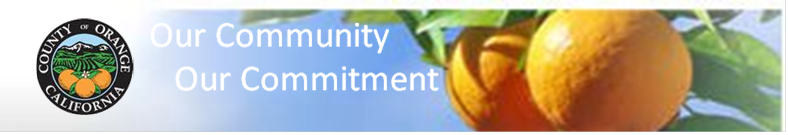 CalOptima Health 董事会现公开招聘（加利福尼亚州圣安娜市）— 橙县卫生保健局（OC Health Care Agency）宣布，CalOptima Health 董事会（Board of Directors）的一个席位现正公开招聘。CalOptima Health 是县组织的卫生系统，为超过 940,000 名低收入儿童、成人、老年人和残疾人提供服务。 CalOptima Health 成立于 1995 年，旨在应对橙县弱势居民对医疗保健系统的需求。尽管 CalOptima Health 如今已成为橙县第二大健康保险公司，但仍保持初衷，为会员提供优质医疗保健服务。卫生保健局正在寻找具有运营公共医疗保健系统经验和专业知识，同时能够代表橙县不同背景、兴趣和人口分布的申请人。如欲应聘 CalOptima Health 董事会席位，请在 2023 年 2 月 28 日之前完成申请。有意者可浏览卫生保健局网站 ochealthinfo.com/caloptima。请将完整的申请表和简历寄送至：OC Health Care Agency, 收件人：Torhon Barnes
405 W. 5th St., Ste. 716Santa Ana, CA 92701请注意，所有申请均为公共记录。被选定的申请人将由 2023 年第一季度开始，为此空缺席位剩余的任期服务，并可选择再任四年，但须经橙县监事会（Orange County Board of Supervisors）重新任命。 CalOptima 健康委员会（Health Board）会议通常在每月的第一个星期四下午 2 点在位于橙市（City of Orange）的 CalOptima Health 举行，地址为 505 City Parkway W.。 CalOptima Health 董事会现正接受一个席位申请：1. 一名会计或公共财政专业人士，或一名律师（须为律师公会（State Bar）活跃成员）。如需更多资讯，请致电 (714) 834-5109 或发送电邮至 tbarnes@ochca.com 联系托洪·巴恩斯（Torhon Barnes）。###